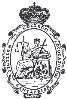 MÁSTER UNIVERSITARIO EN ACCESO A LA PROFESIÓN DE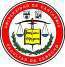 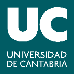 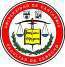 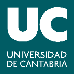 ABOGADO POR LA UNIVERSIDAD DE CANTABRIA(EN COLABORACIÓN CON EL ILUSTRE COLEGIO DE ABOGADOS DE CANTABRIA)ASIGNATURA M-1847. PRÁCTICAS EN DESPACHOS.MEMORIA DEL ESTUDIANTECURSO ACADÉMICO 2017-2018NOMBRE Y APELLIDOS DEL ESTUDIANTE:.........FECHA:.........NOTA: SE DEBEN CUMPLIMENTAR LOS SIGUIENTES APARTADOS CON LETRA COLOR NEGRO, TIMES NEW ROMAN O ARIAL, A 12 PUNTOS. UTILICE TANTAS PÁGINAS COMO NECESITE.LA MEMORIA DEBE SER REMITIDA POR CORREO ELECTRÓNICO, SIMULTÁNEAMENTE, AL DOCENTE RESPONSABLE DE LA ASIGNATURA PRÁCTICAS EN DESPACHOS (VEASE LA GUÍA DOCENTE) Y A LA COORDINADORA PROFESIONAL DEL MÁSTER.1.- Datos personales del estudiante.(...)2.- Entidad colaboradora donde ha realizado las prácticas y lugar de ubicación.(...)3.- Descripción concreta  y  detallada de  las  tareas,  trabajos desarrollados y departamentos de la entidad a los que  ha estado asignado. (...)4.- Valoración de las tareas desarrolladas con  los conocimientos y competencias adquiridos en  relación con  los estudios universitarios. (...)5.- Relación de los  problemas planteados y  el  procedimiento seguido para su resolución. (...)6.- Identificación  de   las   aportaciones que,  en   materia  de   aprendizaje, han supuesto las  prácticas. (...)7.- Evaluación de las prácticas y sugerencias de mejora. (...)